PORTARIA Nº 044/2021 – GAB.“DISPÕE SOBRE NOMEAÇÃO DE SERVIDOR DO MUNICÍPIO DE RIBAMAR FIQUENE, ESTADO DO MARANHÃO E DÁ OUTRAS PROVIDÊNCIAS. ”                    O PREFEITO MUNICIPAL DE RIBAMAR FIQUENE, Estado do Maranhão, no uso de suas atribuições legais que lhe são conferidas por Lei;R E S O L V E:Art. 1º – Nomear o Sr. Klelson Souza Barbosa, como responsável e usuário SAAP (sistema de atos de pessoal). Art. 2º – Esta Portaria entra em vigor na data de sua publicação; revogam - se as disposições em contrário.Publique-se, Registre-se e Cumpra-se.GABINETE DO PREFEITO MUNICIPAL DE RIBAMAR FIQUENE, Estado do Maranhão, aos 18 (dezoito) dias do mês de janeiro (01) do ano de 2021.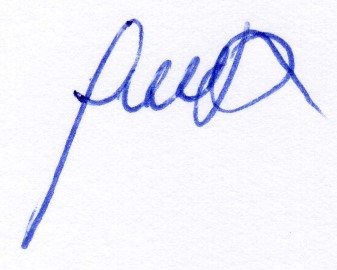 COCIFLAN SILVA DO AMARANTEPrefeito Municipal